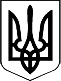 ЗАЗИМСЬКА СІЛЬСЬКА РАДАБРОВАРСЬКОГО РАЙОНУ КИЇВСЬКОЇ ОБЛАСТІР І Ш Е Н Н ЯПро затвердження звіту про виконання  бюджету Зазимської сільської територіальної за 2021рікЗаслухавши та обговоривши звіт начальника управління фінансів Зазимської сільської ради Броварського району Київської області Чиж М.А. про виконання  бюджету   Зазимської сільської територіальної громади за 2021 рік та враховуючи позитивні висновки постійної комісії з питань соціально – економічного розвитку, бюджету та фінансів, комунальної власності, реалізації державної регуляторної політики, інвестицій та зовнішньоекономічних зв’язків, керуючись  ст. 23 Бюджетного Кодексу України, п. 23 частини першої ст. 26, частиною першою ст. 59 Закону України «Про місцеве самоврядування в Україні», Зазимська сільська радаВ И Р І Ш И Л А:1. Затвердити звіт про виконання  бюджету Зазимської сільської територіальної громади  Броварського району Київської області за 2021 рік, згідно додатків 1, 2, 3, 4 що додаються,  в тому числі:  - Доходи сільського бюджету в сумі 208 754 370,34 грн..- Видатки сільського бюджету в сумі 198 299 817,87 грн..- Перевищення доходів над видатками в сумі 10 454 552,47 грн..1.1. По загальному фонду сільського бюджету:- Доходи  в сумі 198 598 845,37 грн..- Видатки в сумі 149 782 441,70  грн..- Перевищення доходів над видатками в сумі 48 816 403,67 грн..1.2. По спеціальному фонду сільського бюджету:- Доходи  в сумі 10 155 524,97 грн.. - Видатки в сумі 48 517 376,17 грн..  - Перевищення видатків над доходами в сумі 38 361 851,20 грн..2.  Контроль за виконанням цього рішення покласти на постійну комісію з питань соціально – економічного розвитку, бюджету та фінансів, комунальної власності, реалізації державної регуляторної політики, інвестицій та зовнішньоекономічних зв’язків.      Сільський голова                                                              Віталій КРУПЕНКОс. Зазим’я20 січня 2022 року            № 2673-26-позачергової-VІІІ 